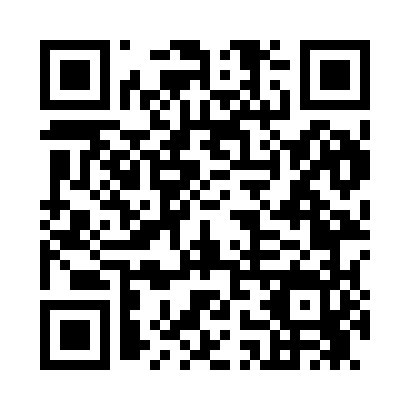 Prayer times for Desert, Utah, USAMon 1 Jul 2024 - Wed 31 Jul 2024High Latitude Method: Angle Based RulePrayer Calculation Method: Islamic Society of North AmericaAsar Calculation Method: ShafiPrayer times provided by https://www.salahtimes.comDateDayFajrSunriseDhuhrAsrMaghribIsha1Mon4:255:591:255:228:5110:252Tue4:266:001:265:228:5110:253Wed4:266:001:265:228:5110:254Thu4:276:011:265:228:5110:245Fri4:286:021:265:228:5010:246Sat4:296:021:265:228:5010:237Sun4:296:031:265:228:5010:238Mon4:306:031:275:238:4910:229Tue4:316:041:275:238:4910:2210Wed4:326:051:275:238:4910:2111Thu4:336:051:275:238:4810:2012Fri4:346:061:275:238:4810:2013Sat4:356:071:275:238:4710:1914Sun4:366:081:275:238:4710:1815Mon4:376:081:275:238:4610:1716Tue4:386:091:275:238:4610:1617Wed4:396:101:285:238:4510:1518Thu4:406:111:285:228:4410:1419Fri4:416:111:285:228:4410:1320Sat4:436:121:285:228:4310:1221Sun4:446:131:285:228:4210:1122Mon4:456:141:285:228:4110:1023Tue4:466:151:285:228:4110:0924Wed4:476:151:285:228:4010:0825Thu4:486:161:285:218:3910:0726Fri4:506:171:285:218:3810:0527Sat4:516:181:285:218:3710:0428Sun4:526:191:285:218:3610:0329Mon4:536:201:285:208:3510:0230Tue4:546:211:285:208:3410:0031Wed4:566:221:285:208:339:59